Corporate communications  
nhsfife.org   facebook.com/nhsfife   twitter.com/nhsfife  
 instagram.com/nhsfife   linkedin.com/company/nhsfife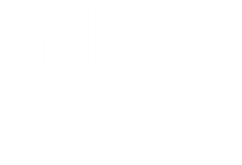 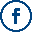 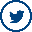 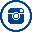 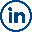 Issue 92 | 17 February 2023 Elected Members Update 
for local MPs, MSPs and Councillors			This update is part of our on-going commitment to keep elected members informed of the latest developments at NHS Fife that may be of interest to you and your constituents. We would also encourage you to regularly visit and refer your constituents for the latest news and updates from NHS Fife on our website: or follow us on our social media channels. EnquiriesTo ensure accurate and timely responses from NHS Fife, all enquiries from elected members should be directed to the NHS Fife Chief Executive Office for response and co-ordination at fife.chiefexecutive@nhs.scot. Members are politely reminded not to approach services or individual members of staff directly for responses. Main updatesOngoing pressure on servicesA&E presentations, including those referred by NHS24, remain very high.We continue to work with colleagues in the Fife Health and Social Care Partnership to ensure the timely discharge of patients to social care services.Our elective surgical programme has gone ahead as planned this week with no cancellations caused by capacity issues.Elective procedures at Queen Margaret Hospital continue as normal.Hospice relocation takes placeSpecialist inpatient palliative care services have now relocated from Queen Margaret Hospital to the Victoria Hospital following extensive refurbishment. Inpatient hospice services had been temporarily moved to enable significant improvement works to be carried out. The refurbishment included upgrades to patient and family facilities as well as improvements to the garden area to enable better access for patient beds. GP tender process ongoingThe contract to deliver services from Kinghorn Medical Practice, Valleyfield Practice, and the Links Practice in Burntisland is now available on the Public Contracts Scotland website as part of a tender process. Those interested in taking over the contracts are invited to submit a detailed proposal through the website outlining how they would intend to deliver services for patients in any of the three areas. Following the deadline for submissions, a thorough process of assessment and evaluation will be completed for each submission, with any successful bids approved by the NHS Fife Board later this year.Staff wellbeing hub opens at St Andrews Community HospitalWe’ve officially opened our latest staff well-being hub. The facility within St Andrews Community Hospital comprises a bright, stylish design and features comfortable seating and eating areas. Food and drink facilities are open daily and throughout the day and it also has swipe access overnight. The hub is the fifth to be funded by Fife Health Charity, with a total of 10 being rolled out across NHS Fife.Third year midwife open dayOur maternity services are hosting an open day for third-year student midwives on the 1st of March. The day will include a tour of the unit, presentations from our local newly qualified midwife support hub facilitator and clinical education midwife, as well as sessions from recruits that have recently joined the team. If you have constituents who you feel may be interested, please consider sharing this social media post.Child healthy weight team working to raise awarenessOur Child Healthy Weight team have started a social media campaign aimed at raising awareness for the service and its benefits. The team has helped many families throughout Fife to make changes towards life-long health. Members of the public can self-refer. More information is available here. Resource for pregnant women with diabetesA new resource for women with diabetes is now available on the NHS Fife website and on the maternity app Badgernet. The information is aimed at women in the early stages of pregnancy and aims to support them with information and advice. Women with diabetes will benefit from specialist input which is provided by our joint diabetes antenatal clinic. The staff at this clinic concentrate on all aspects of prenatal care and will prepare an individualised plan to help reduce any risks during pregnancy. The new pages can be viewed here.Covid vaccinationThe online vaccination portal remains open for those who are eligible to book their appointment. They can also book an appointment by calling 0800 030 8013. Drop-in sessions are also being provided across Fife, where appointments are not required. The latest information on these sessions can be found here. The latest information on local vaccination more generally, including flu immunisation, can be found here. Sharing our messagesWe appreciate the support of elected members in sharing our health messages and note that you have already been engaging with the topics we have suggested on social media - we are grateful for your support.Help us to help you keep your constituents informed NHS Fife would ask our elective representatives to share our regular updates and guidance via their own channels of communications with their constituents. By supporting us you can help to ensure that we can reach as many people as possible across Fife in a timely manner. Accessible information and translation NHS Fife continues to provide interpreting and translation services for patients despite there being no face-to-face interpretation currently. These assets and further information can be found here.Additional vaccination information/statsYou can find out about the numbers of people in Scotland who are vaccinated along with data about case numbers, and hospitalisations by accessing the Scottish Government Daily Update or by visiting Public Health Scotland’s Daily DashboardAll Information correct at time of publishing. Issued by the communications team.